EDBKontrola i ocena osiągnięć uczniów, zasady i kryteria ocenianiaSystematycznej, planowej kontroli i ocenie podlegają wszystkie formy aktywności uczniów: wypowiedzi, czynności polecone przez nauczyciela, wytwory pracy (albumy tematyczne, mapy, schematy, wykresy, katalogi itp.), odpowiedzi, rozwiązywanie krzyżówek, kartkówki, sprawdziany, testy, aktywność na zajęciach (uczestnictwo w dramie, ćwiczeniach, dyskusji – poprawność działania, logika argumentacji, oryginalnośćprzydatność proponowanych rozwiązań), zachowanie w trakcie zajęć – obserwacja uczestnicząca (głównie w sferze postaw). Wszystkie oceny należy opierać na czytelnych kryteriach i powszechnie obowiązujących zasadach. Oto one:Szczegółowo określone są wymagania na konkretne oceny szkolne.Wymienione są wszystkie formy kontroli stopnia opanowania materiału oraz postępów w nauce (klasówka, kartkówka, odpowiedź ustna itd.).Formy te są bardzo dokładnie zdefiniowane, a dopuszczalność ich użycia jest także wyraźnie wskazana. Na przykład:Odpowiedź ustna może mieć miejsce po każdej lekcji danego przedmiotu; jej zakres obejmuje problematykę trzech ostatnich zajęć;praca klasowa – forma kontroli kończąca działy programu; jest pisana po uprzedniej zapowiedzi, z wyprzedzeniem co najmniej 7 dni. Poprzedzona jest zwykle lekcją obejmującą powtórzenie i utrwalenie materiału.Określone są terminy i sposoby poprawiania ocen oraz zwrotu prac pisemnych.Przedstawione są procedury komisyjno-odwoławcze – przedmiotowa i szkolna – oraz formy informowania rodziców.Rozkład materiału, kryteria ocen i tym podobne opracowania wywieszone są na klasowej tablicy (mogą także być dostępne na szkolnej stronie internetowej).Ustalone są tryb i terminy nadrabiania zaległości z powodu nieobecności oraz forma ich zaliczania.Wszyscy, bez wyjątku, przestrzegają tych zasad na równych prawach.Podstawą do wyprowadzenia wniosku, że uczniowie opanowali wiedzę i umiejętności przewidziane programem, jest obserwacja prowadzona systemowo, a więc w sposób planowy, ukierunkowany, właściwie dokumentowany, na wysokim poziomie warsztatowym. Opanowanie przez uczniów wymagań na poziomie podstawowym potwierdza skuteczność warsztatową nauczyciela i wspólny sukces pedagogiczny. W myśl założeń współczesnej myśli pedagogicznej ocena, oprócz spełniania pozostałych funkcji, powinna informować ucznia i nauczyciela, co już zostało osiągnięte i dopracowane, a co wymaga dalszego doskonalenia i wzmożonego wysiłku. Niezbędne staje się więc wypracowanie własnych kryteriów, stworzenie (oprócz wewnątrzszkolnego systemu oceniania) także własnego, przedmiotowego systemu oceniania. Przedstawione niżej zestawienie to propozycja, którą można dostosować do konkretnych warunków. Ponieważ program z założenia ma charakter czynnościowy,pierwszoplanowym kryterium stają się umiejętności ucznia. Istotne są także zaangażowanie ucznia w proces nauczania – uczenia się, jego aktywność, utożsamianie się z problematyką i przejawianie zainteresowania. W dalszej kolejności ocenie powinien podlegać cały zasób wiedzy.Propozycja kryteriów ocenianiaBardzo wartościowym narzędziem kontroli osiągnięć szkolnych ucznia są testy, szczególnie opracowane indywidualnie przez nauczycieli, ponieważ oni najlepiej znają możliwości grupy, z którą pracują, oraz swoje możliwości warsztatowe. Do tworzenia testów wykorzystuje się najczęściej zadania:otwarte:– z luką (wymagające uzupełnienia zdania przez wstawienie brakującego wyrazu);– wymagające krótkiej odpowiedzi (udzielonej za pomocą liczb, wyrazu lub prostego zdania);– wymagające rozszerzonej odpowiedzi (w formie rozwiniętej, często rozprawki);zamknięte:– „prawda – fałsz” (wymagające określenia prawidłowości podanego stwierdzenia);– wielokrotnego wyboru (wymagające wskazania prawidłowej odpowiedzi wśród wielu propozycji);– dobieranie par poprawnych stwierdzeń.Podkreślmy wreszcie – obowiązkiem nauczyciela jest diagnoza pedagogiczna oraz systematyczne monitorowanie efektów własnej pracy.Przykład konstrukcji testu wielostopniowegoIlustracją rozwiązań zaproponowanych w tabeli jest opatrzony komentarzem schemat graficzny przedstawiony poniżej.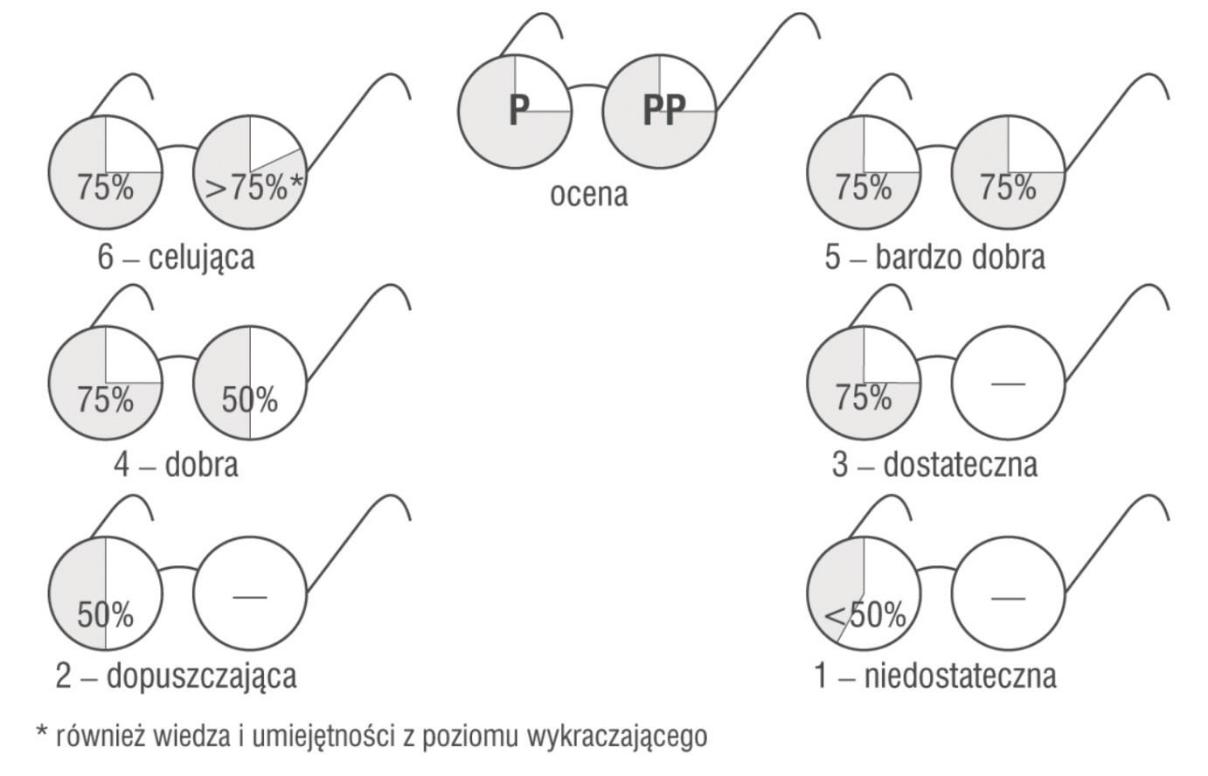 Ze względu na prawo ucznia do popełniania błędów i mając na uwadze prawdopodobieństwo niedoskonałej konstrukcji zadań dobranych przez nauczyciela (źle dobrany poziom wymagań czy stopień trudności) sugeruje się normę 75% dla ocen dostatecznej i bardzo dobrej. Oceny dopuszczającą i dobrą wystawia się według norm tradycyjnych, określonych arbitralnie – tutaj na poziomie 50% (z zakresu P lub PP). W zadaniach wykraczających warto zwiększyć te normy o około 10%.Przykładowa karta obserwacji pracy ucznia w ramach edukacji dla bezpieczeństwa na II etapie edukacyjnymOcenaUmiejętność i aktywnośćWiedzaOcenaUmiejętność i aktywnośćWiedzaOcenaUczeń:Uczeń:Uczeń:Uczeń:Celująca–OCENA ŚRÓDROCZNAinicjuje dyskusjęOCENA ŚRÓDROCZNAinicjuje dyskusjęOCENA KOŃCOWA- zdobył wiedzę znacznie wykraczającąOCENA KOŃCOWA- zdobył wiedzę znacznie wykraczającą–przedstawia własne (racjonalne) koncepcjeprzedstawia własne (racjonalne) koncepcjepoza zakres materiału programowegopoza zakres materiału programowegorozwiązań, działań, przedsięwzięćrozwiązań, działań, przedsięwzięć–systematycznie wzbogaca swoją wiedzę isystematycznie wzbogaca swoją wiedzę iumiejętności, dzieli się tym z grupąumiejętności, dzieli się tym z grupą–odnajduje analogie, wskazuje szanse iodnajduje analogie, wskazuje szanse izagrożenia określonych rozwiązańOCENA KOŃCOWAzagrożenia określonych rozwiązańOCENA KOŃCOWA–wyraża własny, krytyczny, twórczywyraża własny, krytyczny, twórczystosunek do omawianych zagadnieństosunek do omawianych zagadnień–argumentuje w obronie własnychargumentuje w obronie własnychpoglądów, posługując się wiedząpoglądów, posługując się wiedząPoza programowąPoza programowąBardzo dobra–OCENA ŚRÓDROCZNAsprawnie korzysta ze wszystkichOCENA ŚRÓDROCZNAsprawnie korzysta ze wszystkichOCENA KOŃCOWA- zdobył pełen zakres wiedzy przewidzianyOCENA KOŃCOWA- zdobył pełen zakres wiedzy przewidzianydostępnych źródeł informacjidostępnych źródeł informacjiw programiew programie–samodzielnie rozwiązuje zadania isamodzielnie rozwiązuje zadania i–  sprawnie wykorzystuje wiedzę z różnych–  sprawnie wykorzystuje wiedzę z różnychproblemy postawione przez nauczycielaOCENA KOŃCOWAproblemy postawione przez nauczycielaOCENA KOŃCOWAprzedmiotów do rozwiązywania zadań zprzedmiotów do rozwiązywania zadań z–jest aktywny na lekcjach i zajęciachjest aktywny na lekcjach i zajęciachzakresu edukacji dla bezpieczeństwazakresu edukacji dla bezpieczeństwapozalekcyjnych (zawodach, konkursach)pozalekcyjnych (zawodach, konkursach)–bezbłędnie wykonuje czynnościbezbłędnie wykonuje czynnościratownicze, koryguje błędy kolegówratownicze, koryguje błędy kolegów–odpowiednio wykorzystuje sprzęt i środkiodpowiednio wykorzystuje sprzęt i środkiratowniczeratownicze–sprawnie wyszukuje w różnych źródłachinformacje o sposobach alternatywnegodziałania (także doraźnego)–umie pokierować grupą rówieśnikówDobra–OCENA ŚRÓDROCZNAsamodzielnie korzysta ze wskazanychOCENA KOŃCOWAopanował materiał programowy w stopniuźródeł informacjizadowalającym–poprawnie rozumuje w kategoriachprzyczynowo-skutkowych–samodzielnie wykonuje typowe zadania oniewielkim stopniu złożoności–OCENA KOŃCOWApodejmuje wybrane zadania dodatkowe–jest aktywny w czasie lekcji–poprawnie wykonuje czynnościratownicze, umie dobrać potrzebny sprzęti wykorzystać niektóre środki ratowniczeDostateczna–OCENA ŚRÓDROCZNApod kierunkiem nauczyciela wykorzystuje OCENA KOŃCOWA      opanował podstawowe elementypodstawowe źródła informacjiOCENA KOŃCOWAprogramu, pozwalające na podejmowanie–samodzielnie wykonuje proste zadania ww otoczeniu działań ratowniczych itrakcie zajęćzabezpieczających–przejawia przeciętną aktywnośćDopuszczająca–OCENA ŚRÓDROCZNAprzy pomocy nauczyciela wykonuje proste–OCENA KOŃCOWA   wykazuje braki w wiedzy, niepolecenia, wykorzystując podstawoweuniemożliwiają one jednak dalszej edukacjiumiejętnościi mogą zostać usunięteNiedostateczna–OCENA ŚRÓDROCZNAnie potrafi wykonać prostych poleceń,OCENA KOŃCOWA   wykazuje braki w wiedzy, którewymagających zastosowaniauniemożliwiają dalszy rozwój w ramachpodstawowych umiejętnościprzedmiotuPoziom wymagańLiczbaOczekiwania . norma wymagańOcenaPoziom wymagańzadańOczekiwania . norma wymagańOcenazadańPodstawowyPodstawowy12126 P6 P229 P9 P33PonadpodstawowyPonadpodstawowy669P+3PP9P+3PP449P+5PP9P+5PP55WykraczającyWykraczający119 P + 5 PP i 1 W9 P + 5 PP i 1 W66Klasa:Uczeń:Data obserwacji:Temat:Temat:…………...…………………..……………………...……………………...……………………………………………………………………………………………………………………………………………………………………………………………………………………………………………………………………………………………………………………………………………………………………………………………………………………………………………………………..Zakres treści:Zakres treści:…………………………………………………………………………………………………………………………………………………………………………………………………………………………………………………………………………………………………………………………………………………………………………………………………………………………………………WymaganiaWymaganiaPrezentowane formy aktywności w zakresie:Prezentowane formy aktywności w zakresie:Prezentowane formy aktywności w zakresie:WymaganiaWymaganiawiedzyumiejętnościpostawwiedzyumiejętnościpostawPPPWWnioski z obserwacji:Wnioski z obserwacji:Wnioski z obserwacji: